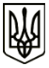 УкраїнаМЕНСЬКА МІСЬКА РАДА Чернігівська областьРОЗПОРЯДЖЕННЯВід 23 квітня 2021 року			№ 146Про створення комісії для проведення конкурсу на заміщення вакантної посадиДля проведення конкурсу на заміщення вакантної посади в штаті апарату Менської міської ради – головного спеціаліста-державного реєстратора відділу «Центр надання адміністративних послуг» Менської міської ради, створити комісію у наступному складі: Голова комісії: Небера Олег Леонідович –  перший заступник міського голови Менської міської ради.Секретар комісії: Осєдач Раїса Миколаївна – завідувач сектору кадрової роботи Менської міської ради.Члени комісії: Рачков Валерій Юрійович –  начальник відділу «Центр надання адміністративних послуг»  Менської міської ради.Марцева Тетяна Іванівна – заступник начальника юридичного відділу Менської міської ради.Міський голова		Г. А. Примаков